AuB Klassenstufe __Name:___________________________Klasse: _______Datum:______________Fahrrad-CheckFahrradhersteller: ________________                            Fahrradfarbe: ____________Fahrrad-CheckFahrradhersteller: ________________                            Fahrradfarbe: ____________AuB Klassenstufe 7Name:___________________________Klasse: _______Datum:______________Fahrrad-Bauteile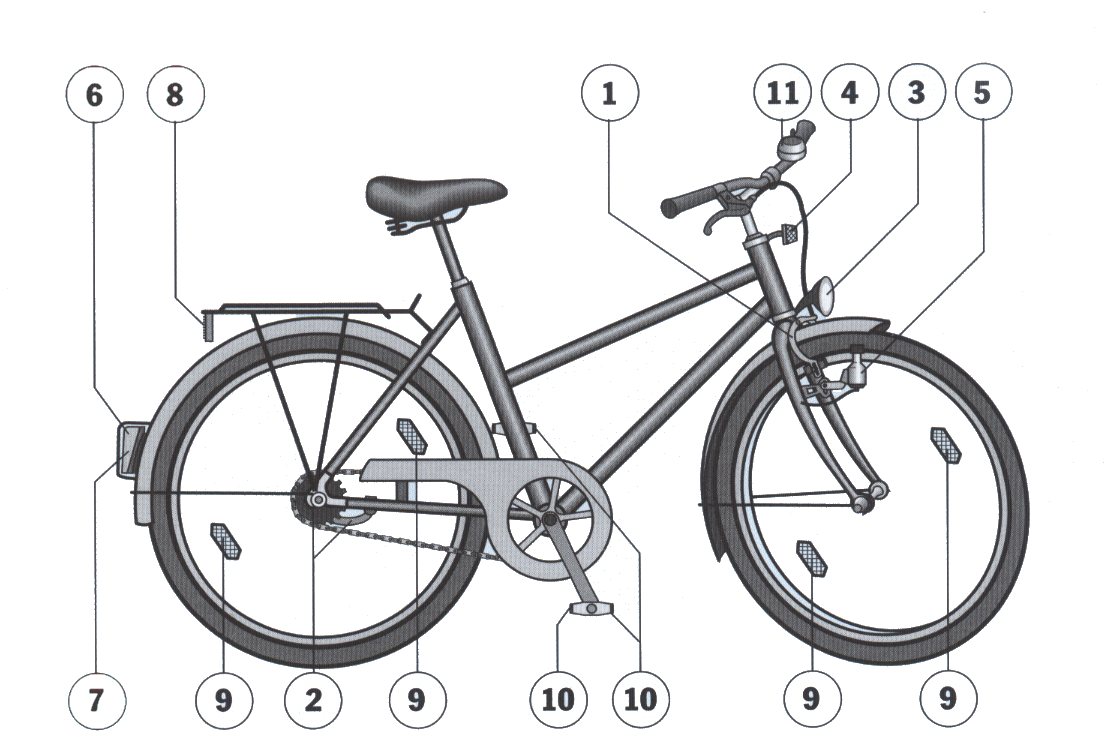 Aufgabe 1:  Trage in die Tabelle alle Fahrradteile (1-11) ein, die zu einem verkehrssicheren Fahrrad gehören.Aufgabe 2: Trage weitere Fahrradteile in die Tabelle ein, die dir einfallen und zeichne sie mit fortlaufender Nummerierung (12 - …) in die Grafik ein. Nutze die Wortwolken Liste als Hilfe.Fahrrad-BauteileAufgabe 1:  Trage in die Tabelle alle Fahrradteile (1-11) ein, die zu einem verkehrssicheren Fahrrad gehören.Aufgabe 2: Trage weitere Fahrradteile in die Tabelle ein, die dir einfallen und zeichne sie mit fortlaufender Nummerierung (12 - …) in die Grafik ein. Nutze die Wortwolken Liste als Hilfe.